Аттестация 11 классвариант I1. Запишите слово, пропущенное в таблице. 2. В приведённом ниже ряду найдите понятие, которое является обобщающим для всех остальных представленных понятий. Подчеркните это слово. Спад, рецессия, цикл, депрессия, подъём, пик.3. Ниже приведён ряд терминов. Все они, за исключением двух, характеризуют социальную динамику. 1) прогресс2) структура3) эволюция4) реформа5) революция6) система Найдите два термина «выпадающих» из общего ряда, и запишите цифры, под которыми они указаны.4. Выберите верные суждения о деятельности человека и запишите цифры, под которыми они указаны.Цифры укажите в порядке возрастания. 1) Деятельности человека свойственен продуктивный характер.2) Цель деятельности – это осознанный образ того результата, на достижение которого направлено действие человека.3) В своей деятельности человек не способен выйти за рамки биологической предопределённости.4) Основные виды деятельности – это игра, труд, общение и учение.5) Субъект деятельности – это то, на что она направлена.5. Установите соответствие между признаками и видами истины: к каждой позиции, данной в первом столбце, подберите соответствующую позицию из второго столбца.  Запишите в ответ цифры, расположив их в порядке, соответствующем буквам:7. Выберите верные суждения о потребителе в условиях рыночной экономики и запишите цифры, под которыми они указаны. 1) Потребитель в условиях рыночной экономики заинтересован в централизованном планировании производства.2) В условиях рыночной экономики потребитель выигрывает при устранении монополизации экономики.3) Потребителю в условиях рыночной экономики выгодно установление ввозных пошлин.4) Потребитель заинтересован в сохранении рыночной конкуренции.5) В условиях рыночной экономики потребителю выгодно повышение налогов на производителя.9. Найдите в приведенном списке налоги, плательщиками которых выступают физические лица, не являющихся ИП, и запишите цифры, под которыми они указаны. 1) налог на имущество предприятий2) налог на добавленную стоимость3) налог на имущество4) налог на прибыль организаций5) подоходный налог6) транспортный налог10. Ha графике изображено изменение предложения тропических фруктов на соответствующем рынке: кривая предложения переместилась из положения S в положение S1 (на графике Р — цена товара‚ Q — количество товара).Какие из перечисленных факторов могут вызвать такое изменение? Запишите цифры, под которыми они указаны.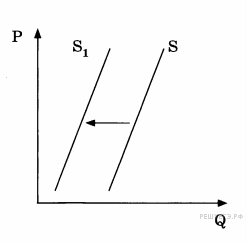 1) уменьшение затрат производителей фруктов2) повышение доходов потребителей3) повышение пошлин на импорт фруктов4) неурожай тропических фруктов5) мода на употребление соков из тропических фруктов11. Выберите верные суждения о молодёжи как социальной группе и запишите цифры, под которыми они указаны. 1) Молодёжь — это социально-демографическая группа, выделенная на основе профессиональных критериев.2) Возрастные границы социальной группы «молодёжь» определяются культурно-исторической ситуацией и социально-экономическими условиями.3) Одним из общих социально значимых признаков молодёжи является завершение первичной социализации.4) Для молодёжи характерно стремление к самоутверждению и самореализации.5) Молодёжь — это группа риска, характеризующаяся девиантным поведением.13. Найдите в приведённом ниже списке признаки, отличающие демократические выборы, и запишите цифры, под которыми они указаны. 1) тайная подача голосов2) наличие возрастного ценза3) доступность правдивой информации о кандидатах4) равноправие избирателей5) наличие альтернативных кандидатов6) регистрация избирателей на избирательных участках14. Установите соответствие между функциями и субъектами государственной власти Российской Федерации, которые их исполняют: к каждой позиции, данной в первом столбце, подберите соответствующую позицию из второго столбца.Запишите в ответ цифры, расположив их в порядке, соответствующем буквам:15. В Основном Законе Федеративной Республики Германии говорится, что Федеративная Республика Германия является демократическим государством. Какая дополнительная информация о государстве ФРГ подтверждает наличие в данном государстве указанного типа политического режима? Выберите верные положения и запишите цифры, под которыми они указаны. 1) высокий уровень экономического развития2) государственный суверенитет3) политический плюрализм4) активная роль в Европейском Союзе5) право граждан критиковать власть6) наличие свободных и альтернативных выборов16. Согласно Конституции РФ наша страна является федеративным государством. Найдите в приведённом ниже списке черты, характеризующие федеративное государство, и запишите цифры, под которыми они указаны. 1) создание условий, обеспечивающих достойную жизнь граждан2) создание институтов, обеспечивающих демократическое развитие государства3) обеспечение государственной поддержки семьи4) включение в состав равноправных субъектов5) двухпалатная структура законодательного органа власти17. Найдите в приведённом ниже списке особенности гражданских правоотношений. Запишите цифры, под которыми они указаны. 1) Гражданские правоотношения основываются на принципе свободы договора.2) Гражданские правоотношения основываются на принципе равенства сторон.3) Гражданские правоотношения регулируют отношения в сфере государственного управления.4) Гражданские правоотношения регулируют отношения между работодателем и наёмным работником, основанные на трудовом договоре.5) Гражданские правоотношения возникают исключительно в результате совершения преступления.6) Участниками гражданских правоотношений являются: государство, юридические лица, физические лица.19. В семье Петровых жена работает, а муж ведёт домашнее хозяйство. Найдите в списке примеры совместной собственности супругов и запишите цифры, под которыми они указаны. 1) Зарплата, ежемесячно получаемая женой.2) Пособие по безработице, которое получает муж.3) Квартира, купленная женой за год до вступления в брак.4) Загородный дом, приобретённый в период брака и оформленный на имя жены.5) Шуба, подаренная жене родителями.6) Рыболовные снасти, купленные мужем до брака.20. Прочитайте приведённый ниже текст, в котором пропущен ряд слов. Выберите из предлагаемого списка слова, которые необходимо вставить на место пропусков. «Социальный статус обычно определяется как положение индивида или _______ (А) в социальной системе, имеющее специфические для данной системы признаки. Каждый социальный статус обладает определённым _______ (Б).Все социальные статусы можно подразделить на два основных типа: те, которые предписываются индивиду _______ (В) или группой независимо от его способностей и усилий, и те, которые _______ (Г) достигает своими собственными усилиями. Кроме них существует огромное множество неосновных, временных статусов. Таковы статусы пешехода, прохожего, пациента, свидетеля, участника демонстрации, забастовки или толпы, читателя, слушателя, телезрителя и т. д. Права и _______ (Д) носителей таких статусов часто никак не регистрируются. Они вообще трудно определимы, скажем, у прохожего. Но они есть, хотя влияют не на главные, а на второстепенные черты _______ (Е), мышления. Так, статус профессора определяет очень многое в жизни данного человека. А его временный статус прохожего или пациента? Конечно же, нет.» Слова в списке даны в именительном падеже. Каждое слово (словосочетание) может быть использовано только один раз. Выбирайте последовательно одно слово за другим, мысленно заполняя каждый пропуск. Обратите внимание на то, что в списке слов больше, чем вам потребуется для заполнения пропусков. Список терминов: В данной ниже таблице приведены буквы, обозначающие пропущенные слова. Запишите в таблицу под каждой буквой номер выбранного Вами слова.Уровни научного познанияУровни научного познанияЭмпирическийИсходный этап научного познания, его основа, заключается в установлении фактов, их первичной группировке....Опирается на абстрактное мышление, заключается в отражении явлений и происходящих процессов внутренних связей и закономерностей, которые достигаются методами обработки данных, полученных от эмпирических знаний.ПРИЗНАКИВИДЫ ИСТИНЫА) возможность корректировки при дальнейшем развитии наукиБ) неполное, изменяемое знание о предметеВ) адекватность отражения сущности познаваемого объектаГ) достоверность знанияД) объективность1) и абсолютная, и относительная истина2) только относительная истинаАБВГД ФУНКЦИИСУБЪЕКТЫ ГОСУДАРСТВЕННОЙ ВЛАСТИ РФА) назначение выборов Президента РФБ) утверждение военной доктриныВ) управление федеральной государственной собственностьюГ) разработка федерального бюджетаД) объявление амнистии1) Президент РФ2) Правительство РФ3) Государственная Дума4) Совет ФедерацииАБВГД 1) личность2) престиж3) идеал4) группа5) авторитет6) поведение7) общество8) индивидуальность9) обязанностиAБВГДЕ